BEUMER Group auf der LogiMAT 2024 (19.-21. März) „Easy to do business with“: Die BEUMER Group setzt neue Maßstäbe bei Kundenorientierung und ZuverlässigkeitBewährter Partner: Rund 65 Prozent Folgegeschäft im Jahr 202Familienunternehmen bekennt sich zu langfristig angelegter ZusammenarbeitKlarer Fokus auf unkomplizierte GeschäftsbeziehungenBeckum, 20. März 2024 – In Zeiten volatiler Märkte, geopolitischer Umbrüche und anhaltender Störungen der globalen Lieferketten ist die BEUMER Group ein verlässlicher Partner für Unternehmen, die trotz dieser Turbulenzen investieren und wachsen wollen. Ziel der BEUMER Group ist es deshalb, ihren Kunden durch eine unkomplizierte Zusammenarbeit und einfache Prozesse ein Plus an Sicherheit zu bieten. Diese strategische Ausrichtung zahlt sich aus: Folgeaufträge machen mittlerweile fast zwei Drittel des Geschäftsvolumens aus. So präsentiert sich das Unternehmen auf der diesjährigen LogiMAT in Stuttgart unter dem Motto „Easy to do business with“ als Pionier in der Gestaltung kundenorientierter Lösungen. Als global agierendes Unternehmen mit Standorten in mehr als 50 Ländern ist die BEUMER Group bestrebt, trotz ihrer Größe organisatorische Komplexität und lokale Unterschiede in Qualität und Service zu vermeiden. Das erklärte Ziel besteht darin, stets die bestmögliche Dienstleistung oder das beste Produkt anzubieten. Der Slogan „Easy to do business with“ umfasst dabei alles – von der Zuweisung eines festen Ansprechpartners vom Projektstart bis zum Projektabschluss bis hin zur Bereitstellung von Datenanalysen durch das Customer Diagnostic Center, die es den Kunden ermöglichen, bessere Betriebs- und Investitionsentscheidungen zu treffen.Stephan Heessels, Divisional Director, Logistic Systems bei der BEUMER Group, betont: „Wir sind uns der Schwierigkeiten und Unwägbarkeiten bewusst, mit denen unsere Kunden täglich konfrontiert sind. Unser Ziel ist es, diesen Druck zu mindern. Wir setzen auf eine Strategie der Vereinfachung – sei es in der Unternehmensstruktur, in der Kommunikation oder in der Kundenbeziehung. Die BEUMER Group positioniert sich als ein Partner, der nicht nur versteht, sondern auch handelt. Unsere Materialflusssysteme sind das beste Beispiel für diese Philosophie: Sie fügen sich nicht nur nahtlos in bestehende Anlagen ein, sondern sind auch bedienungs- und wartungsfreundlich konzipiert. Oberstes Anliegen ist es, unseren Kunden in herausfordernden Zeiten ein Gefühl der Sicherheit zu vermitteln.“Die Einfachheit, mit der Geschäfte abgewickelt werden, spiele eine entscheidende Rolle für das Kundenerlebnis. Es gehe nicht immer darum, den niedrigsten Preis anzubieten, sondern darum, Vertrauen und Loyalität durch ein positives Erlebnis zu schaffen, so Heesselsweiter. In diesem Zusammenhang gilt es, auf die kleinen Details zu achten, die oft einen großen Unterschied machen. Ein Beispiel dafür ist die kundenfreundliche Gestaltung von technischen Zeichnungen, die auf verwirrende, intern generierte Codes verzichtet und stattdessen auf klare, verständliche Beschriftungen setzt – ein Ansatz, von dem bereits ein internationaler Kurier-, Express- und Paketdienstleister profitiert.Weltweite Präsenz, Werte eines Familienunternehmens, Kundenzufriedenheit Trotz ihrer globalen Ausrichtung ist die BEUMER Group ein Familienunternehmen, das sich an höchster Kundenzufriedenheit orientiert und für seine Kunden der bevorzugte Partner des Vertrauens sein will. Mit einer klaren Ausrichtung auf langfristigen Erfolg statt auf kurzfristige Gewinne betont Heessels das kontinuierliche Streben nach Exzellenz und Innovation: „Als Spezialisten im Bereich der Materialflusstechnik setzen wir zwar auf unsere fortschrittliche Technologie, ruhen uns aber nicht auf unseren Lorbeeren aus.“ Philosophie der BEUMER Group sei es, jedes Projekt als eine Chance zum Lernen und als potenzielles Aushängeschild zu betrachten. „Ob es sich um eine Lösung handelt, die speziell auf die Bedürfnisse eines Kunden zugeschnitten ist, oder um eine, die breitere Anwendung findet – unser Engagement und unsere Hingabe bleiben unverändert stark. Unser Anliegen ist es, stets die optimale Lösung zu finden, ganz unabhängig von der eingesetzten Technologie.“ Von der Planung bis zur StilllegungDas Motto „Easy to do business with“ durchdringt jeden Aspekt der Kundenbeziehung. Vom Projektstart an bekommt der Kunde einen festen Ansprechpartner zugewiesen. So kann er eine persönliche Beziehung zu einem hochqualifizierten Experten aufbauen, der über die notwendige Erfahrung verfügt, tief in die individuellen Kundenbedürfnisse und Herausforderungen eintaucht und so eine durchgehende, reibungslose Betreuung bis zur Inbetriebnahme sicherstellt. Innovative Factory Acceptance Tests (FAT) ermöglichen es den Kunden, ihre neuen Materialflusssysteme im Voraus zu begutachten. Dabei werden Emulatoren genutzt, um Software und mechanische Systeme harmonisch zu integrieren und Überraschungen vorzubeugen. Die kundenorientierte Philosophie zeigt sich auch in der Art und Weise, wie die BEUMER Group vor Ort agiert. So legt sie großen Wert auf Effizienz und Nachhaltigkeit bei der Lieferung und Installation ihrer Systeme. Dies schließt eine sorgfältige Abfallentsorgung ein sowie die Verpflichtung, keinen Projektstandort zu verlassen, bevor die Arbeit nicht vollständig abgeschlossen ist. Überdies unterstreicht das Unternehmen sein Engagement in puncto Zuverlässigkeit durch eine mindestens 15-jährige Ersatzteilgarantie und die Fähigkeit, Systeme zu warten und zu aktualisieren, die älter als 25 Jahre sind. Ziel: „Der Beste zu sein, nicht der Größte”Heessels bekräftigt das Ziel der BEUMER Group, nicht die Größten, sondern die Besten in ihrem Bereich zu sein, unterstützt durch eine flexible und schnelle Reaktionsfähigkeit, um den Kunden in kritischen Momenten zur Seite zu stehen: „Die anhaltende Kundentreue bestätigt unseren Ansatz und dass wir mit “Easy to do business with” tatsächlich erfolgreich sind.” Folgende Pressemitteilungen bieten weitere Informationen zur LogiMAT 2024:Plus 17,1 Prozent Auftragseingang: Rekordjahr für die BEUMER GroupKurs 2035: BEUMER Group stellt auf der LogiMAT 2024 die Zukunft des Dark Warehousing vorCustomer Diagnostic Center – neues Serviceangebot bietet BEUMER-Kunden rund um die Uhr mehr Sicherheit und EffizienzBEUMER stretch hood sorgt für effizientes Verpacken und sicheren Transport6.333 Zeichen (inkl. Leerzeichen)BEUPR009 Stephan Heessels_BEUMER Group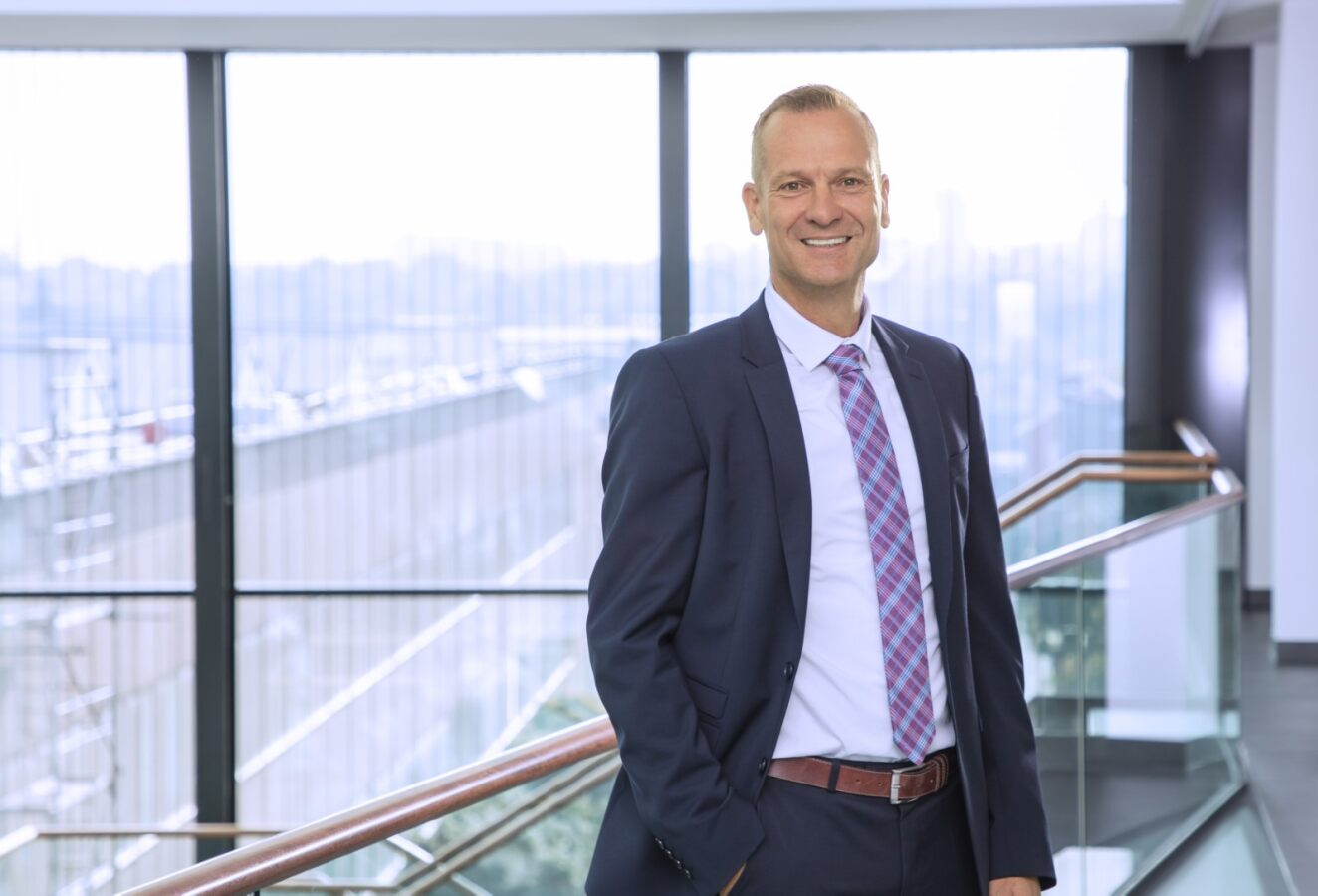 Bildunterschrift: Stephan Heessels, Divisional Director, Logistic Systems bei der BEUMER GroupBildnachweis: BEUMER Group GmbH & Co. KGHier klicken, um eine hochauflösende Version des Bildes herunterzuladen.Über die BEUMER Group
Die BEUMER Group ist ein globaler Hersteller von Intralogistiksystemen und Familienunternehmen in dritter Generation. Als "Partner of Choice" für die Branchen Bergbau, Zement, Baustoffe, Petrochemie, Konsumgüter, Post, E-Commerce, Mode und Gepäckförderung bietet das Unternehmen hochwertige Systemlösungen und eine umfassende Kundenbetreuung. Mit weltweit 5.500 Mitarbeitern erwirtschaftet die BEUMER Group einen jährlichen Auftragseingang von rund 1,25 Milliarden Euro. Dem Unternehmensmotto "Made Different" folgend, verpflichtet sich BEUMER zu höchsten Standards bei Qualität, Innovation und Nachhaltigkeit.Mehr Informationen unter: www.beumer.comPressekontakt
Verena Breuer: 		Tel. + 49 (0) 2521 24 317,		Mail: verena.breuer@beumer.com 